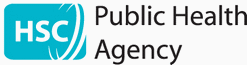 ‘Supporting the best start in life’Infant Mental Health Framework and Action Plan 2015-2018CONSULTATION QUESTIONNAIREThis questionnaire has been designed to help stakeholders respond to the above framework. Written responses are welcome either using this questionnaire template or in an alternative format which best suits your comments. Please respond to the consultation document by post or e-mail to: Lesley BlackstockPublic Health Agency Alexander House17 Ormeau Avenue, BelfastBT2 8HDTelephone 028 90311 611Lesley.Blackstock@hscni.netYOUR RESPONSE MUST BE RECEIVED BY 5pm ON FRIDAY 29TH MAY 2015(Please tick the relevant box) I am responding: as an individual on behalf of an organisation Name: 		_______________________________________Job Title: 		_______________________________________Organisation:	 _______________________________________Address: 		_______________________________________ _______________________________________Tel: 			_______________________________________Email: 		_______________________________________Vision and outcomes (pg 14)Do you think the vision and objectives best describe what we want to gain from the IMH framework and action plan? Yes/NoPlease add any additional comments below:Priority work areasThe following key priority areas are highlighted in this framework and action plan.  1. Evidence and policy2. Workforce development3. Service developmentDo you agree with these priority areas? Yes/NoPlease add any additional comments below:Are there any further priorities that you feel this Framework should consider? Yes/No Please add any additional comments below:Please now consider each of the priority areas in turn. 1. Evidence and policy (pg 16)The Framework commits to ensuring that policy, practice and service development are informed by the most up to date evidence on child development and infant mental health.  What do you consider to be the main challenges in addressing this priority area?What are your thoughts on the key actions regarding evidence and policy as set out in the draft Framework?What additional key actions, if any, do you think the Framework should include regarding evidence and policy?2. Workforce development (pg 19)This Framework prioritises the need for practitioners to be fully equipped to promote positive social and emotional development, to identify any issues at an early stage, and to seek timely help for families at risk. What do you consider to be the main challenges in addressing this priority area?What are your thoughts on the key actions regarding workforce development as set out in the draft Framework?What additional key actions, if any, do you think the Framework should include regarding workforce development?3. Service development (pg 23)This Framework highlights the importance of appropriate services, both universal and targeted, to support parents and hence promote healthy social and emotional development of infants. What do you consider to be the main challenges in addressing this priority area?What are your thoughts on the key actions regarding service development as set out in the draft Framework?What additional key actions, if any, do you think the Framework should include regarding service development?Any further commentsPlease use the space below to provide any additional comments you may wish to make in relation to the Infant Mental Health Framework and Action Plan.Equality ScreeningPlease use the space below to provide any comments you may wish to make in relation to the Equality and Human Rights Screening for this Framework. Many thanks for your input.